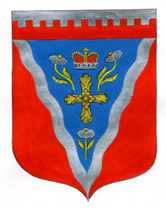 Администрациямуниципального образования Ромашкинское сельское поселениемуниципального образования Приозерский муниципальный район Ленинградской областиП О С Т А Н О В Л Е Н И Е от  28 октября 2015 года                                                                                                      № 418           «Об утверждении проекта краткосрочного муниципального плана реализации Региональной программы капитального ремонта общего имущества в  многоквартирных домах на территории МО Ромашкинское сельское поселение Приозерского муниципального района Ленинградской области на 2016 год»Во исполнение части 7 статьи 168 Жилищного кодекса Российской Федерации, областного закона Ленинградской области от 29 ноября 2013 года № 82-оз  «Об отдельных вопросах организации и проведения капитального ремонта общего имущества в многоквартирных домах, расположенных на территории Ленинградской области», в соответствии с пунктами  4,6 и 10 «Порядка разработки и утверждения краткосрочных планов реализации Региональной программы капитального ремонта общего имущества в многоквартирных домах, расположенных на территории Ленинградской области, на 2014 – 2043 годы», утверждённого постановлением Правительства Ленинградской области  от 30 мая 2014 года № 218, администрация МО Ромашкинское сельское поселение ПОСТАНОВЛЯЕТ:Утвердить проект краткосрочного муниципального плана реализации Региональной программы капитального ремонта в многоквартирных домах, расположенных на территории МО Ромашкинское сельское поселение Приозерского муниципального района Ленинградской области на 2016 год (Приложение № 1).Утвердить Проект реестра многоквартирных домов, которые подлежат капитальному ремонту, на территории муниципального образования Ромашкинское сельское поселение на 2016 год  (Приложение № 2). Заместителю главы администрации проект краткосрочного муниципального плана реализации Региональной программы капитального ремонта в срок до 01.11.2015 направить на согласование в комитет по жилищно-коммунальному хозяйству и транспорту Ленинградской области.  Постановление вступает в силу с момента подписания.Разместить настоящее постановление на официальном сайте администрации сельского поселения www.ромашкинское.рф.Контроль за выполнением настоящего постановления возложить на заместителя главы администрации.Глава администрации                                              С.В.ТанковИсп: Руденко И.М.(813) 79-99-515Разослано: дело-2, прокуратура-1, администратор сайта -1, ОКХ -1, ТЭК -1                                                                 Приложение № 1                                                                                         к постановлению  администрации                                                                МО Ромашкинское сельского поселения                                                                        от  28.10.2015 № 418ПРОЕКТкраткосрочного муниципального плана реализации региональной программы капитального ремонта в многоквартирных домах, расположенных на территории МО Ромашкинское сельское поселение Приозерского муниципального района Ленинградской области на 2016 годПриложение № 2                                                                                         к постановлению  администрации                                                                МО Ромашкинское сельского поселения                                                                        от  28.10.2015 № 418Проект реестра многоквартирных домов, которые подлежат капитальному ремонту на территории на территории муниципального образования Ромашкинское сельское поселение на 2016 год№ п/пАдрес МКДГодГодМатериал стенКоличество этажейКоличество подъездовобщая площадь МКД, всегоПлощадь помещений МКД:Площадь помещений МКД:Количество жителей, зарегистрированных в МКДСтоимость капитального ремонтаСтоимость капитального ремонтаСтоимость капитального ремонтаСтоимость капитального ремонтаСтоимость капитального ремонтаУдельная стоимость капитального ремонта 1 кв. м общей площади помещений МКДПредельная стоимость капитального ремонта 1 кв. м общей площади помещений МКДПлановая дата завершения работспособ формирования фонда капитального ремонта№ п/пАдрес МКДввода в эксплуатациюзавершение последнего капитального ремонтаМатериал стенКоличество этажейКоличество подъездовобщая площадь МКД, всеговсего:в том числе жилых помещений, находящихся в собственности гражданКоличество жителей, зарегистрированных в МКДвсего:Удельная стоимость капитального ремонта 1 кв. м общей площади помещений МКДПредельная стоимость капитального ремонта 1 кв. м общей площади помещений МКДПлановая дата завершения работспособ формирования фонда капитального ремонта№ п/пАдрес МКДввода в эксплуатациюзавершение последнего капитального ремонтаМатериал стенКоличество этажейКоличество подъездовобщая площадь МКД, всеговсего:в том числе жилых помещений, находящихся в собственности гражданКоличество жителей, зарегистрированных в МКДвсего:федеральный бюджетобластной бюджетза счет средств местного бюджетаза счет средств собственников помещений в МКДУдельная стоимость капитального ремонта 1 кв. м общей площади помещений МКДПредельная стоимость капитального ремонта 1 кв. м общей площади помещений МКДПлановая дата завершения работспособ формирования фонда капитального ремонта№ п/пАдрес МКДввода в эксплуатациюзавершение последнего капитального ремонтаМатериал стенКоличество этажейКоличество подъездовкв.мкв.мкв.мчел.руб.руб.руб.руб./кв.мруб./кв.мПлановая дата завершения работспособ формирования фонда капитального ремонта1234567891011121314151617181920Муниципальное образование Ромашкинское сельское поселениеМуниципальное образование Ромашкинское сельское поселениеМуниципальное образование Ромашкинское сельское поселениеМуниципальное образование Ромашкинское сельское поселениеМуниципальное образование Ромашкинское сельское поселение1Пос. Понтонное, ул. Молодежная, д. 11965Панель22653,20404,40147,34355 117 596,000,000,000,005 117 596,007 834,6514 593,7030.12.2017РО2Пос. Понтонное, ул. Молодежная, д. 21965Панель22658,20405,70114,00325 117 787,000,000,000,005 117 787,007 775,4314 593,7030.12.2017РО3Пос. Понтонное, ул. Молодежная, д. 31965Панель22663,60405,30130,10365 117 990,000,000,000,005 117 990,007 712,4614 593,7030.12.2017РО4Пос. Понтонное, ул. Молодежная, д. 41965Панель22654,70416,1082,80395 117 647,000,000,000,005 117 647,007 816,7814 593,7030.12.2017РО5Пос. Ромашки, ул. Новостроек, д. 11964Кирпич22635,25429,98294,10275 066 598,000,000,000,005 066 598,007 975,7514 593,7030.12.2017РО6Пос. Ромашки, ул. Новостроек, д. 71973Панель22773,51525,62266,49405 706 976,000,000,000,005 706 976,007 378,0214 593,7030.12.2017РО7Пос. Суходолье, ул. Октябрьская, д. 41955Кирпич22385,70328,70125,09143 786 161,000,000,000,003 786 161,009 816,3414 593,7030.12.2017РОИтого по муниципальному образованиюИтого по муниципальному образованиюххххх4 424,162 915,801 159,9222335 030 755,000,000,000,0035 030 755,007 918,06хххИтого по муниципальному образованию со строительным контролемИтого по муниципальному образованию со строительным контролемИтого по муниципальному образованию со строительным контролемхххххххх35 744 402,00,000,000,0035 744 402,0хххх№ п\пАдрес МКДСтоимость капитального ремонта ВСЕГОВиды работВиды работВиды работВиды работВиды работВиды работВиды работВиды работВиды работВиды работВиды работВиды работВиды работВиды работВиды работВиды работВиды работВиды работВиды работВиды работВиды работ№ п\пАдрес МКДСтоимость капитального ремонта ВСЕГОРемонт внутридомовых инженерных системРемонт внутридомовых инженерных системРемонт внутридомовых инженерных системРемонт внутридомовых инженерных системРемонт внутридомовых инженерных системРемонт внутридомовых инженерных системРемонт или замена лифтового оборудованияРемонт или замена лифтового оборудованияРемонт крышиРемонт крышиРемонт подвальных помещенийРемонт подвальных помещенийРемонт фасадаРемонт фасадаРемонт фундаментаРемонт фундаментаУтепление  фасадовУтепление  фасадовУстановка коллективных (общедомовых) ПУ и УУПроектные работыРаботы по предпроектной подготовке№ п\пАдрес МКДСтоимость капитального ремонта ВСЕГОВсего работ по инженерным системамв том числев том числев том числев том числев том числеРемонт или замена лифтового оборудованияРемонт или замена лифтового оборудованияРемонт крышиРемонт крышиРемонт подвальных помещенийРемонт подвальных помещенийРемонт фасадаРемонт фасадаРемонт фундаментаРемонт фундаментаУтепление  фасадовУтепление  фасадовУстановка коллективных (общедомовых) ПУ и УУПроектные работыРаботы по предпроектной подготовке№ п\пАдрес МКДСтоимость капитального ремонта ВСЕГОВсего работ по инженерным системамРемонт сетей электроснабженияРемонт сетей теплоснабженияРемонт сетей холодного водоснабженияРемонт сетей горячего водоснабженияРемонт систем водоотведенияРемонт или замена лифтового оборудованияРемонт или замена лифтового оборудованияРемонт крышиРемонт крышиРемонт подвальных помещенийРемонт подвальных помещенийРемонт фасадаРемонт фасадаРемонт фундаментаРемонт фундаментаУтепление  фасадовУтепление  фасадовУстановка коллективных (общедомовых) ПУ и УУПроектные работыРаботы по предпроектной подготовке№ п\пАдрес МКДруб.руб.руб.руб.руб.руб.руб.ед.руб.кв.м.руб.кв.м.руб.кв.м.руб.куб.м.руб.кв.м.руб.руб.руб.руб.123456789101112131415161718192021222324Муниципальное образование Ромашкинское сельское поселениеМуниципальное образование Ромашкинское сельское поселениеМуниципальное образование Ромашкинское сельское поселениеМуниципальное образование Ромашкинское сельское поселениеМуниципальное образование Ромашкинское сельское поселениеМуниципальное образование Ромашкинское сельское поселениеМуниципальное образование Ромашкинское сельское поселениеМуниципальное образование Ромашкинское сельское поселениеМуниципальное образование Ромашкинское сельское поселениеМуниципальное образование Ромашкинское сельское поселениеМуниципальное образование Ромашкинское сельское поселениеМуниципальное образование Ромашкинское сельское поселениеМуниципальное образование Ромашкинское сельское поселениеМуниципальное образование Ромашкинское сельское поселениеМуниципальное образование Ромашкинское сельское поселениеМуниципальное образование Ромашкинское сельское поселениеМуниципальное образование Ромашкинское сельское поселениеМуниципальное образование Ромашкинское сельское поселениеМуниципальное образование Ромашкинское сельское поселениеМуниципальное образование Ромашкинское сельское поселениеМуниципальное образование Ромашкинское сельское поселениеМуниципальное образование Ромашкинское сельское поселениеМуниципальное образование Ромашкинское сельское поселениеМуниципальное образование Ромашкинское сельское поселение1пос. Понтонное,ул. Молодежная, д. 15 117 596,00190,00350000,00623,004361000,00365 837,0040 759,002пос. Понтонное,ул. Молодежная, д. 25 117 787,00190,00350000,00623,004361000,00365 837,0040 950,003пос. Понтонное,ул. Молодежная, д. 35 117 990,00190,00350000,00623,004361000,00365 837,0041 153,004пос. Понтонное,ул. Молодежная, д. 45 117 647,00190,00350000,00623,004361000,00365 837,0040 810,005пос. Ромашки,ул. Новостроек, д. 15 066 598,00720,005040000,0026 598,006пос. Ромашки,ул. Новостроек, д. 75 706 976,00812,005684000,0022 976,007пос. Суходолье,ул. Октябрьская, д. 43 786 161,00756,003780000,006 161,00Итого по муниципальному образованиюИтого по муниципальному образованию35 030 755,00756,003780000,00760,001400000,004024,0028168000,001 463 348,00219 407,00Осуществление строительного контроляОсуществление строительного контроля713 647,0Итого по МО со строительным контролемИтого по МО со строительным контролем35 744 402,0